TRIVIS - Střední škola veřejnoprávní a Vyšší odborná škola prevence kriminality 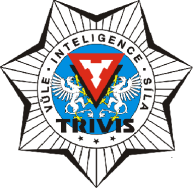 a krizového řízení Praha,s. r. o.Hovorčovická 1281/11 182 00  Praha 8 - Kobylisy OR  vedený Městským soudem v Praze, oddíl C, vložka 50353Telefon a fax: 283 911 561          E-mail : vos@trivis.cz                IČO 25 10 91 38Přihláška tématu k absolutoriuŠkolní rok: …………Příjmení a jméno:…………………………………………………………………………...Datum narození:…………………………………………………………………………….Rok ukončení studia:………………………………………………………………………..Téma absolventské práce číslo:………………………………………………………………….…………………………….………………………..............................................................................................................V Praze dne:                                                                       Podpis studenta: